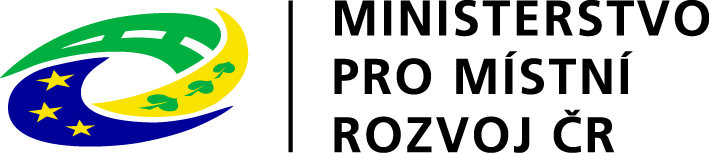 Pump park MašoviceIdentifikační číslo EDS: 117D8210H5058Celkové náklady:      1 663 233 KčPoskytnutá dotace:   1 147 685 KčPoskytovatel: Ministerstvo pro místní rozvoj ČRRealizační firma: Dirty Parks s.r.o., Soudná 10, Jičín, IČ 06884309Realizace akce:  22. 9. 2020 - 14. 4. 2021Popis akce: V rámci realizace akce byl v obci Mašovice vybudován pump park, který zahrnuje pump trackovou část a parkovou sekci. Pump tracková část je tvořena dvěma propojenými identickými okruhy, z nichž jeden obsahuje nižší vlny pro úplně začátečníky a děti na odrážedlech a druhý tvoří větší vlny k dosažení větší rychlosti. Tyto dráhy jsou propojeny a je tak možné jezdit každý okruh zvlášť nebo obě dráhy kombinovat projížděním ve tvaru 8. Parková sekce je přímo napojena na pumptrack a obsahuje překážky corner, oboustranný fanbox a otáčecí rádius. Vjezd a výjezd do parkové sekce je obohacen o wallride. Pump park je volně přístupný široké veřejnosti.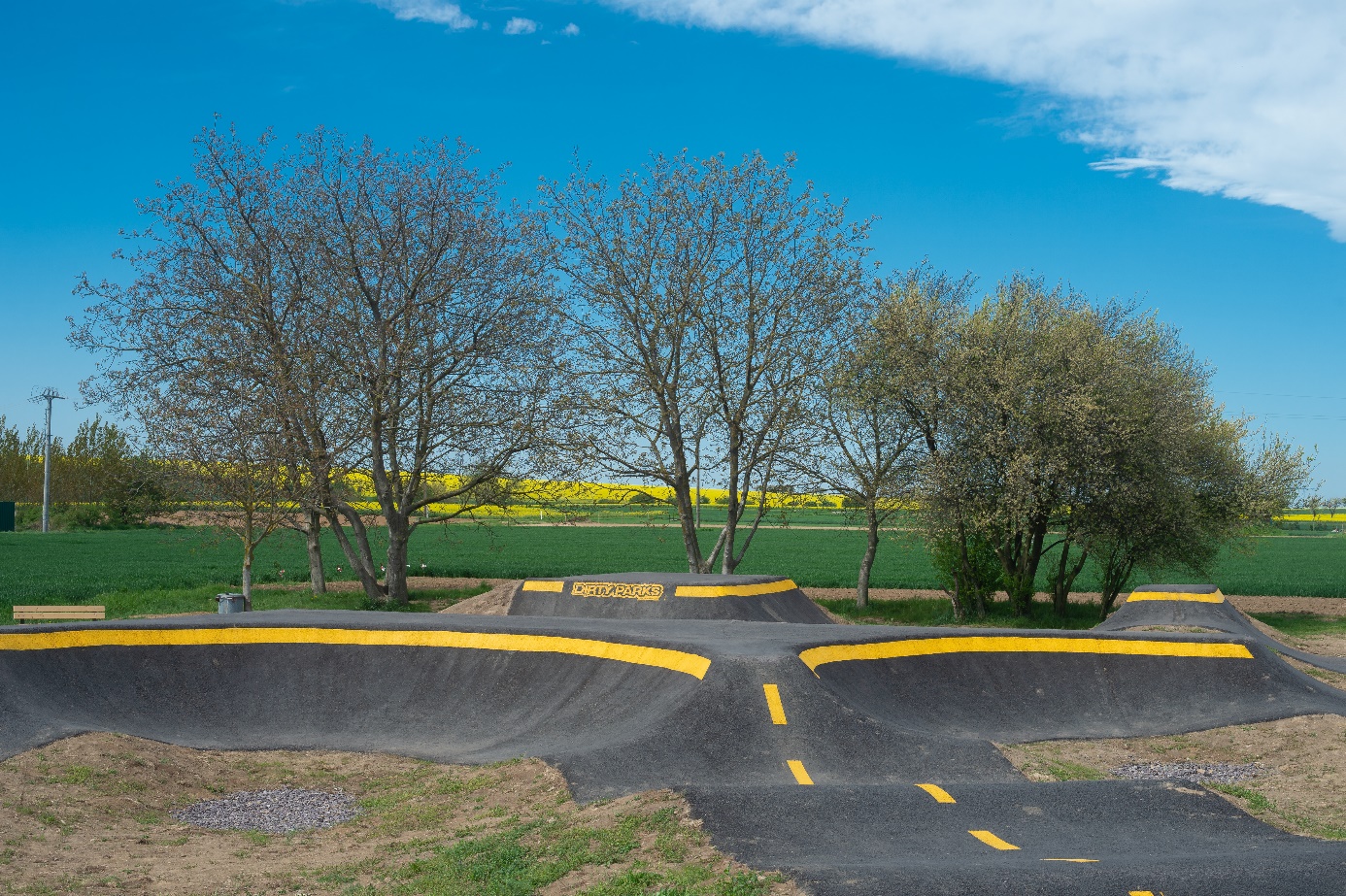 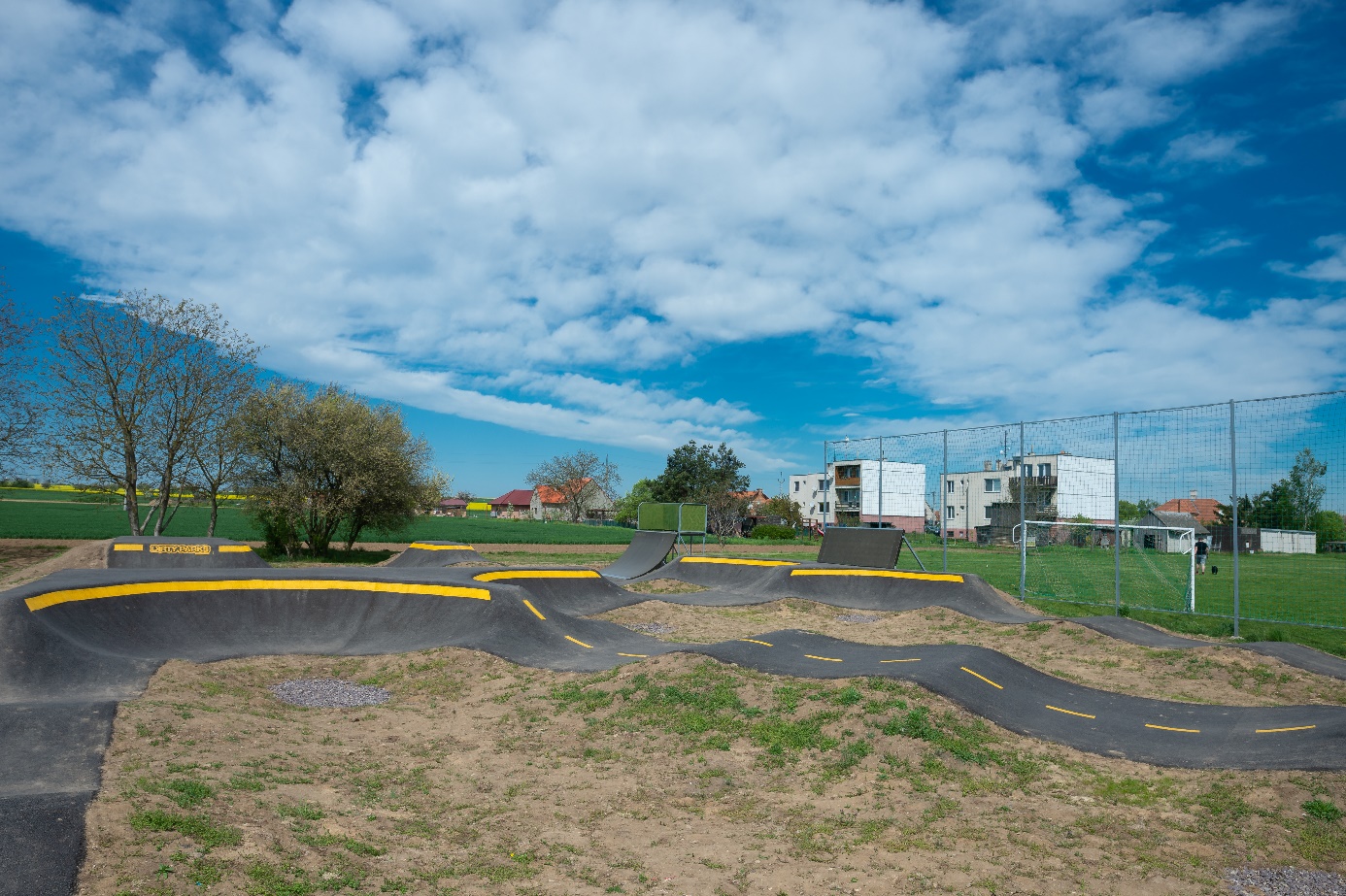 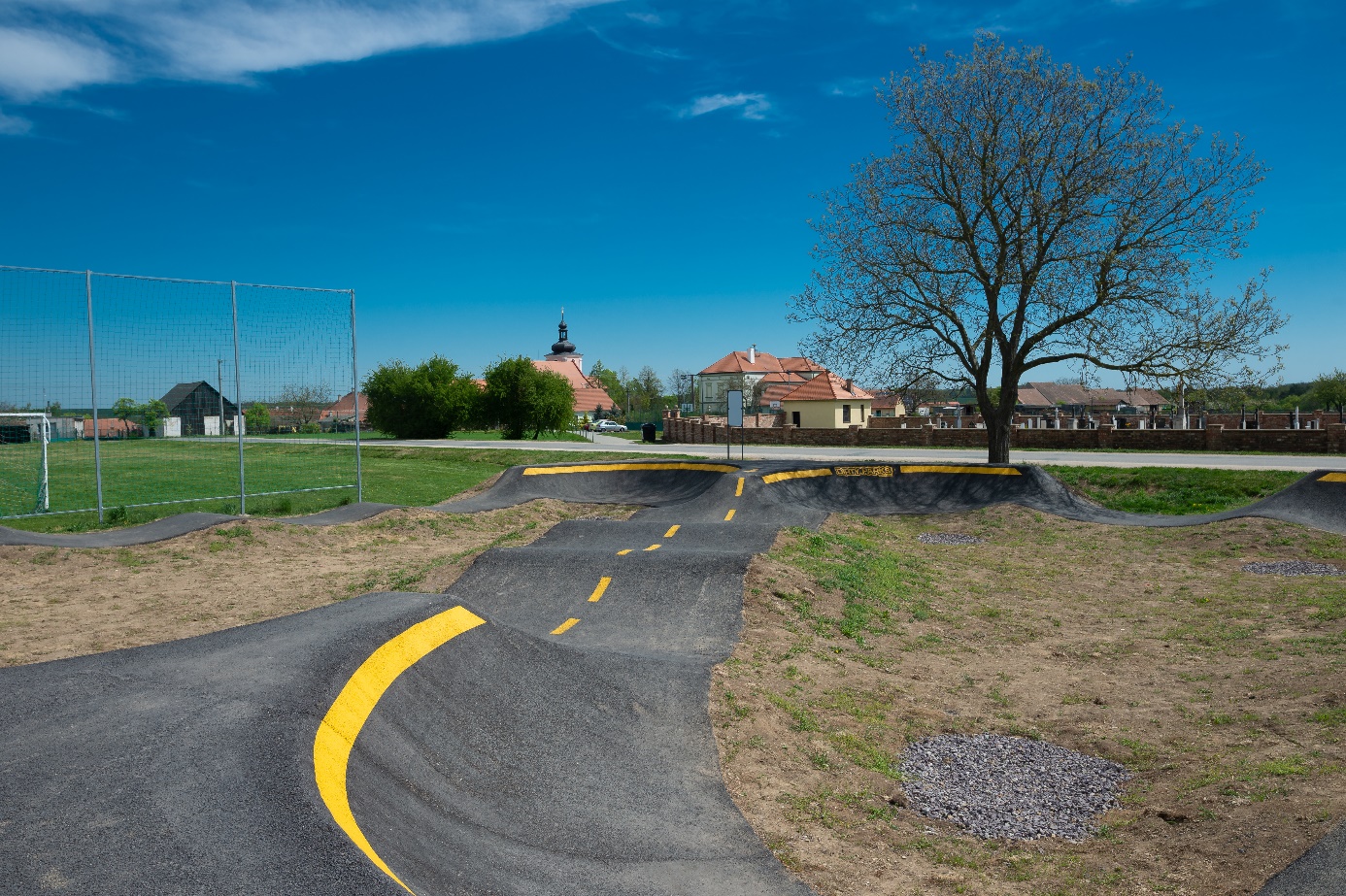 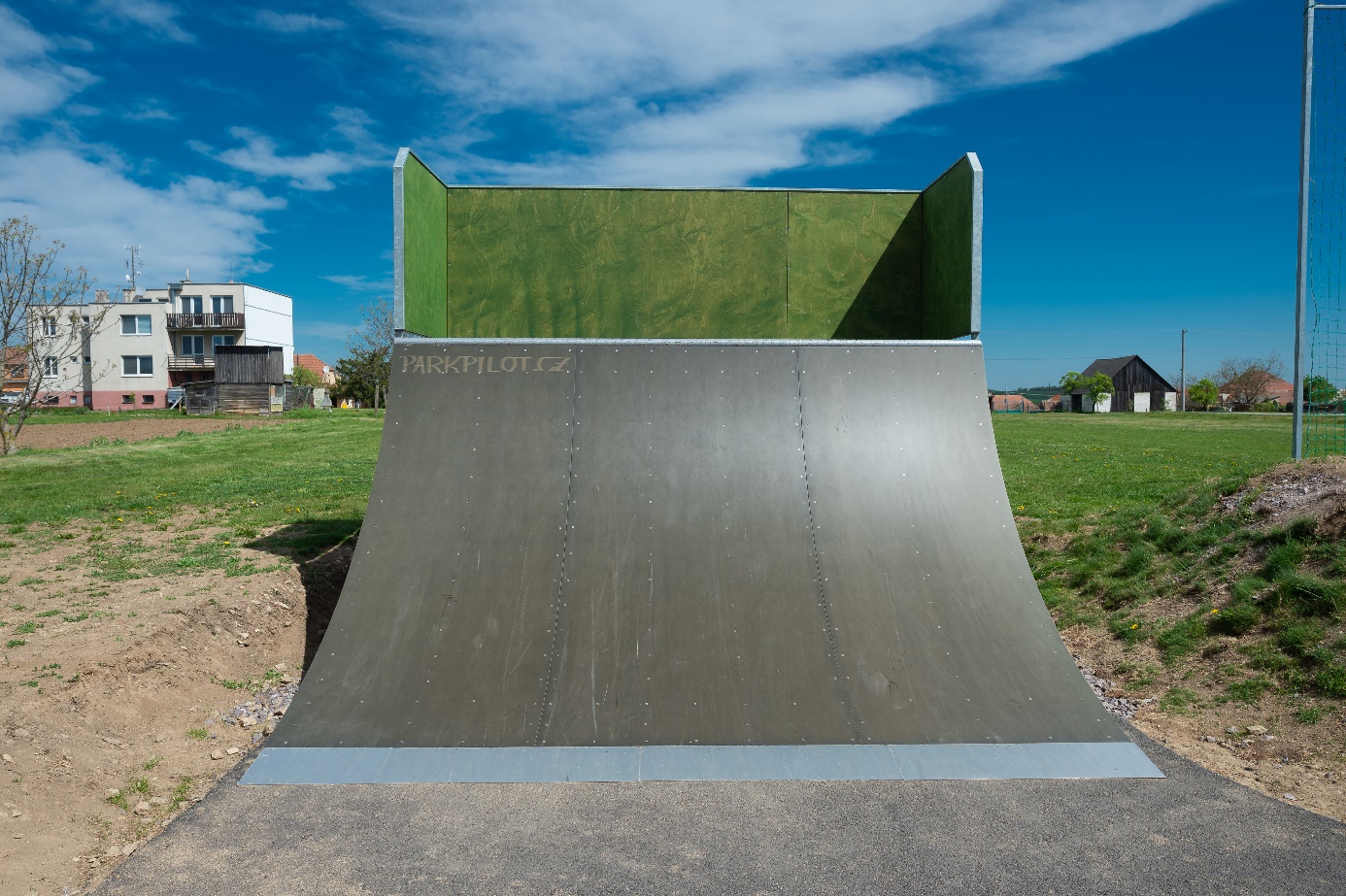 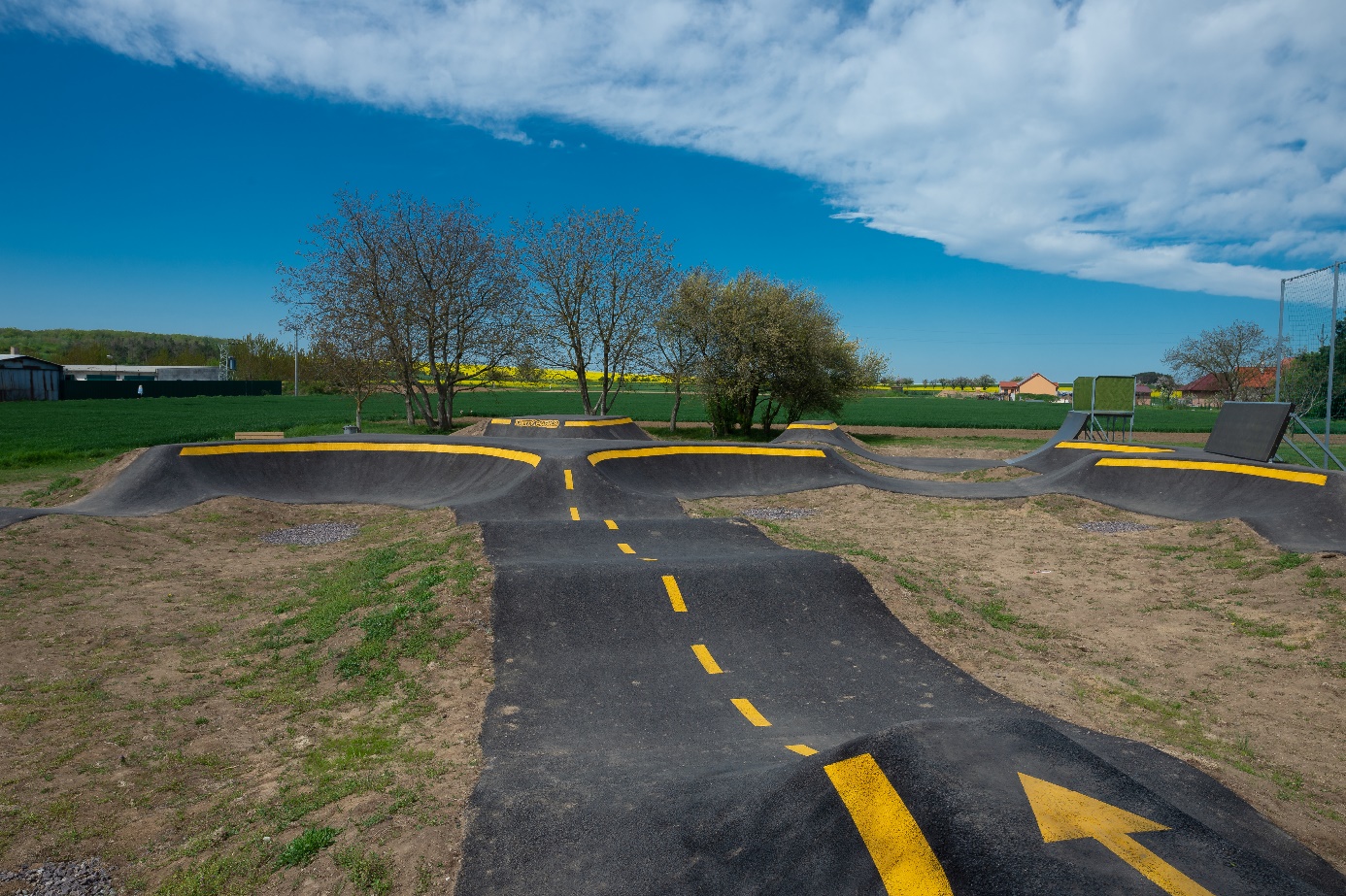 